Navn: Per Søderlund 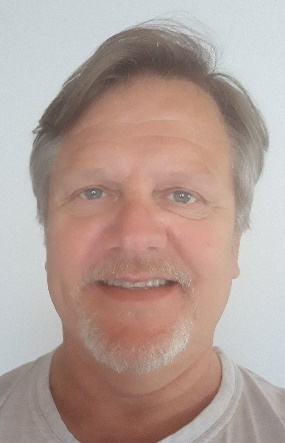 Adress: Egne hjem 8, 4200 Sauda                                                         Stilling: Supervisor /  NDT-kontrollør                                Født: 31.03.1963Statsborgerskap: SvenskE-postadresse: per.soderlund@westcon.noTelefon: +47 537 750 74Mobil:    +47 968 130 77NØKKELKVALIFIKASJONER OG FERDIGHETERLang/Bred erfaring, Høy kjennskap og kunnskap i Drift og prosessteknik. HMS, NDT, Praktiker, Ambisiøs, målinriktad, nøyaktig. Utadvendt og gode evner for å bygge gode og sterke relasjonerArbeidserfaring:Tidsrom.			Stilling.						Sted.			2007.11 – Present		Supervisor / NDT-Inspektør / Offshoreoperatør		Westcon Yard AS – Offshore dpt.2007.01 – 2007.11		Commissioning Prosessmekaniker, startup team.                  Ormen Lange,Norsk Hydro,Nyhamna Aukra.2000.02 - 2006.12		Supervisor, Fjernvarme utbyggn.			Energi gjenvinning , Stockholm1997.05 - 2000.02		Salgsjef, Daglig leder Trykkeri.			Spaceline AB, Sundsvall1985.03 - 1997.05		Prosesstekniker,Drifttekniker				Stockviksverken, Carbo Nord, Sundsvall.1980.05 - 1985.03		Motorman, Maskinpasser				Sahlens Rederier AB, World wide. 				Kvalifikasjoner:Tidsrom.			Tittel.						Sted.				2021.03*			NS 415 Level 2					Force Technology Training, Kristiansand2021.02*			NDT Level 2 ET					Force Technology Training, Kristiansand2020.11*                                    NS 477 Level 2                                                                              Kiwa AS, Forus Stavanger2020.07			NDT Level 2 VT                                                                              Kiwa AS, Forus Stavanger2020.06			NDT Level 2 PT			                                   Kiwa AS, Forus Stavanger2013.05			NDT Level 2 MT			                                   Kiwa AS, Forus Stavanger2009.05                                     Sveisesert, 111 og 136.  oppdatert gjenom åren.                   Westcon Yards AS, Ølensvåg( * = er i framtiden for kurser som jeg skal ferdistelle. )Kurs:Tidsrom.			Type.						Sted.			2020.12			Grunnleggende sikkerhetskurs offshore Refr.		RESQ, Haugesund2018.11			Varme arbeider	Refr.				Westcon Yards AS, Ølensvåg2018.01			Flensearbeid iht. NS EN 1591-4: 2013	Refr.		Hytorc Norge AS, Stavanger2010.09		                 Traverskran /søylesvingkran	                                                    Westcon Løfteteknikk AS, Haugesund 2010.09			G11 – Løfteredskap / Stroppekurs		                 Westcon Løfteteknikk AS, Haugesund2010.09			Fallsikring AML/OLF 113				Westcon Løfteteknikk AS, HaugesundOg en masse annet under åren. Redzone /HMS/ Equinor, ConocoPhillips, BP, Lundin, Seadrill, Transocean, Shell, Dolphin, Mærsk.	Utdanning:Tidsrom.			Linje.						Sted.				1986.08 - 1988.06		B.S.E.E Bachelor Energy Engineering		                  Mid swed University, Härnösand         1979.08 - 1982.06		C.S.M.E Certificate of Secondary Operating and                     Härnösands gymnasium , Härnösand                                                    Maintenance in Marine Education,                                                      Fagbrev Motormann / Maskinpasser	                                   Språk.	Norsk – meget godt. Engelsk – meget godt.Referanser:Navn.	                     TLF.		                Mail.                                                  Stilling.		             Sted.                     Leif Olsson             +47  92 66 96 7       leif.ragnvald.olsson@westcon.no   Formann / NDT operatør                 	Westcon Offshore dpt.Andrew Sowerby  +44 789 113 6924      arsowerby@gmail.com                 Fd. Medarbeider/formann                Westcon Offshore dpt.